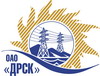 Открытое акционерное общество«Дальневосточная распределительная сетевая  компания»ПРОТОКОЛпроцедуры вскрытия конвертов с заявками участников СПОСОБ И ПРЕДМЕТ ЗАКУПКИ: открытый электронный запрос предложений № 530237 на право заключения Договора на выполнение работ для нужд филиала ОАО «ДРСК» «Южно-Якутские электрические сети» Ремонт маслоприемных устройств ПС "Беркакит" "41"; ПС "Городская" №42;ПС "Сельхозкомплекс" №47; ПС "Городская-2" №49    филиала ЮЯЭС (закупка 738 повтор 3 раздела 1.1. ГКПЗ 2015 г.).Плановая стоимость: 1 295 146,0 рублей без учета НДС; 1 528 272,28 рублей с учетом НДС.ПРИСУТСТВОВАЛИ: постоянно действующая Закупочная комиссия 2-го уровня ВОПРОСЫ ЗАСЕДАНИЯ КОНКУРСНОЙ КОМИССИИ:В ходе проведения запроса предложений было получено 3 предложения, конверты с которыми были размещены в электронном виде на Торговой площадке Системы www.b2b-energo.ru.Вскрытие конвертов было осуществлено в электронном сейфе организатора запроса предложений на Торговой площадке Системы www.b2b-energo.ru автоматически.Дата и время начала процедуры вскрытия конвертов с предложениями участников: 04:00 московского времени13.07.2015Место проведения процедуры вскрытия конвертов с предложениями участников: Торговая площадка Системы www.b2b-energo.ru. Всего сделано 3 ценовых ставки.В конвертах обнаружены предложения следующих участников запроса предложений:Ответственный секретарь Закупочной комиссии 2 уровня                                    М.Г.ЕлисееваТехнический секретарь Закупочной комиссии 2 уровня                                         О.В.Чувашова            № 555/УР-Вг. Благовещенск13 июля 2015 г.№Наименование участника и его адресПредмет и общая цена заявки на участие в запросе предложений1ИП "Кузовков В.Ю." (678900, Респ. Саха (Якутия), г. Алдан, ул. Кузнецова, д..37, кв. 7)Предложение: подано 09.07.2015 в 16:16
Цена: 1 250 000,00 руб. (НДС не облагается)2ООО "ПОРТАЛ" (678940, Россия, Республика Саха (Якутия), Алданский р-н, п. Нижний Куранах, ул. Магистральная, д. 113 А)Предложение: подано 08.07.2015 в 03:54
Цена: 1 264 214,00 руб. (НДС не облагается)3ООО ПКФ "Стройинвест" (678960, Россия, Республика Саха (Якутия), г. Нерюнгри, ул. Геологов, д. 43, кв. 37)Предложение: подано 03.07.2015 в 08:05
Цена: 1 279 990,00 руб. (НДС не облагается)